PEranan PAJAK AIR PERMUKAANdalam meningkatkan PENDAPATAN asli daerah PADA CABANG PELAYANAN DINAS PENDAPATAN DAERAH PROVINSI WILAYAH KABUPATEN II SOREANGLAPORANDiajukan Untuk Memenuhi Salah Satu SyaratDalam Mencapai  Sebutan Ahli MadyaProgram Studi Keuangan & PerbankanJenjang Program  Diploma III
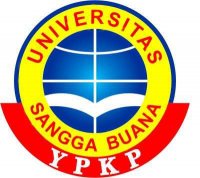 Disusun Oleh:SISKA FATMASARI
A0011411RB1002

FAKULTAS EKONOMI
UNIVERSITAS SANGGA BUANA
YAYASAN PENDIDIKAN KEUANGAN DAN PERBANKAN
BANDUNG
2017